Information Technology 120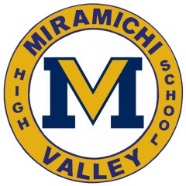 Mrs. Pleadwell						Fall 2016The goal of this course is to develop more advanced skills in the field of information technology.  It is designed to function with a range of business software but MVHS will focus on the Microsoft Office package.  You will review and/or expand your knowledge on the programs you used in BBT 9 (Word, Excel, PowerPoint and Publisher) and learn the basics of a database program (Microsoft Access).The course will also focus on the use of a web-based program to gain familiarity with cloud computing.  Google Drive will be used to create documents, spreadsheets and presentations.  Students will be required to set up a Google Account.Another area of focus is Project Management.  Students will learn about, realize the importance of, and apply project management skills throughout the hands-on units (Word Processing, Spreadsheets, Presentations, Desktop Publishing and Presentations.)Attendance:  Regular attendance is a must in Information Technology 120.  The course is mostly practical in nature, so there will be in-class assignments to be completed on daily basis.  It will be your responsibility to ensure that you are up-to-date on assignments.Evaluation:There will be no exam in the course.Bonus Mark:Word15%Excel15%PowerPoint10%Publisher10%Access10%Google Drive10%Theory and other areas of interest20%Class Mark10%